В соответствии с приказом Минфина России от 19 декабря 2019 г.             № 238н «О квалификационных требованиях, предъявляемых к руководителю финансового органа муниципального образования», руководствуясь уставом Николенского сельского поселения Гулькевичского района, п о с т а н о в л я ю:1. Внести в приложение к постановлению администрации Николенского сельского поселения Гулькевичского района от 9 июля 2018 г. № 66                      «Об утверждении Положения о квалификационных требованиях для замещения должностей муниципальной службы в администрации Николенского сельского поселения Гулькевичского района» изменение, изложив второй абзац        пункта 2.2 в следующей редакции:«главные должности муниципальной службы – не менее одного года стажа муниципальной службы или стажа работы по специальности, направлению подготовки, за исключением руководителя финансового органа, для которых предъявляются следующие требования:наличие не менее трех лет стажа государственной гражданской службы, муниципальной службы или стажа работы в области государственного или муниципального управления, экономики, финансов и кредита, в том числе стажа работы на руководящих должностях в органах государственной власти Российской Федерации либо в органах государственной власти субъектов Российской Федерации, в органах местного самоуправления или организациях, деятельность которых связана с экономикой, управлением, осуществлением финансово-кредитных операций, организацией бюджетного процесса бюджетов всех уровней, налогообложением, банковским делом, бухгалтерским учетом, анализом, аудитом и статистикой, – не менее двух лет;».2. Главному специалисту администрации Николенского сельского поселения Гулькевичского района (Суббота О.Е.) обнародовать настоящее постановление в специально установленных местах для обнародования муниципальных правовых актов органов местного самоуправления Николенского сельского поселения Гулькевичского района, определенных постановлением администрации Николенского сельского поселения Гулькевичского района от 12 августа 2021 г. № 47 «О процедуре обнародования, определении мест обнародования муниципальных правовых актов органов местного самоуправления Николенского сельского поселения Гулькевичского района», обеспечивающих беспрепятственный доступ к тексту муниципального правового акта:1) в здании администрации Николенского сельского поселения Гулькевичского района, расположенного по адресу: с. Николенское,                         ул. Октябрьская, 86;2) в помещении сельской библиотеки муниципального казенного учреждения Центр культуры и досуга Николенского сельского поселения Гулькевичского района, расположенного по адресу: с. Николенское,                          ул. Мира, 23 В.3. Контроль за выполнением настоящего постановления оставляю за собой.4. Постановление вступает в силу после его официального обнародования.Глава Николенского сельского поселенияГулькевичского района	                                                                Н.Н. Козин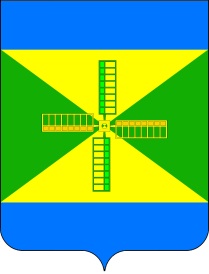 АДМИНИСТРАЦИЯ НИКОЛЕНСКОГО СЕЛЬСКОГО ПОСЕЛЕНИЯ ГУЛЬКЕВИЧСКОГО РАЙОНАПРОЕКТПОСТАНОВЛЕНИЕАДМИНИСТРАЦИЯ НИКОЛЕНСКОГО СЕЛЬСКОГО ПОСЕЛЕНИЯ ГУЛЬКЕВИЧСКОГО РАЙОНАПРОЕКТПОСТАНОВЛЕНИЕАДМИНИСТРАЦИЯ НИКОЛЕНСКОГО СЕЛЬСКОГО ПОСЕЛЕНИЯ ГУЛЬКЕВИЧСКОГО РАЙОНАПРОЕКТПОСТАНОВЛЕНИЕАДМИНИСТРАЦИЯ НИКОЛЕНСКОГО СЕЛЬСКОГО ПОСЕЛЕНИЯ ГУЛЬКЕВИЧСКОГО РАЙОНАПРОЕКТПОСТАНОВЛЕНИЕАДМИНИСТРАЦИЯ НИКОЛЕНСКОГО СЕЛЬСКОГО ПОСЕЛЕНИЯ ГУЛЬКЕВИЧСКОГО РАЙОНАПРОЕКТПОСТАНОВЛЕНИЕАДМИНИСТРАЦИЯ НИКОЛЕНСКОГО СЕЛЬСКОГО ПОСЕЛЕНИЯ ГУЛЬКЕВИЧСКОГО РАЙОНАПРОЕКТПОСТАНОВЛЕНИЕот№с. Николенское с. Николенское с. Николенское с. Николенское с. Николенское с. Николенское О внесении изменения в постановление администрации Николенского сельского поселения Гулькевичского района от 9 июля 2018 г. № 66 «Об утверждении Положения о квалификационных требованиях для замещения должностей муниципальной службы в администрации Николенского сельского поселения Гулькевичского района»О внесении изменения в постановление администрации Николенского сельского поселения Гулькевичского района от 9 июля 2018 г. № 66 «Об утверждении Положения о квалификационных требованиях для замещения должностей муниципальной службы в администрации Николенского сельского поселения Гулькевичского района»О внесении изменения в постановление администрации Николенского сельского поселения Гулькевичского района от 9 июля 2018 г. № 66 «Об утверждении Положения о квалификационных требованиях для замещения должностей муниципальной службы в администрации Николенского сельского поселения Гулькевичского района»О внесении изменения в постановление администрации Николенского сельского поселения Гулькевичского района от 9 июля 2018 г. № 66 «Об утверждении Положения о квалификационных требованиях для замещения должностей муниципальной службы в администрации Николенского сельского поселения Гулькевичского района»О внесении изменения в постановление администрации Николенского сельского поселения Гулькевичского района от 9 июля 2018 г. № 66 «Об утверждении Положения о квалификационных требованиях для замещения должностей муниципальной службы в администрации Николенского сельского поселения Гулькевичского района»О внесении изменения в постановление администрации Николенского сельского поселения Гулькевичского района от 9 июля 2018 г. № 66 «Об утверждении Положения о квалификационных требованиях для замещения должностей муниципальной службы в администрации Николенского сельского поселения Гулькевичского района»